27/11/2023https://bionexo.bionexo.com/jsp/comprar/c_rpdc_2_impressao.jsp?id=323633275RESULTADO – TOMADA DE PREÇON° 20232111TP27ERGO Instituto de Gestão e Humanização – IGH, entidade de direito privado e semfins lucrativos, classificado como Organização Social, vem tornar público oresultado da Tomada de Preços, com a finalidade de adquirir bens, insumos eserviços para o ERG GO - Instituto de Gestão e Humanização, com endereço àAv. Perimetral, Qd. 37, Lt. 64, Nº 1650, Setor Coimbra, CEP: 74.530026.Cidade para recebimento:ID :GOIÂNIA323633275FaturamentoMínimoValidade daPropostaCondições dePagamentoFornecedorPrazo de EntregaFreteDuraxx Tecnologia E Comercio LtdaRua Julio Xavier Junior, 248 - , SÃOPAULO - SP5 dias apósconfirmaçãoR$ 0,0030/11/202321 ddlCIFPamela Alves - (11) 2304-6453OBSERVAÇÕES:Prog. Preço Unitario Valor Total doDescrição do ProdutoCódigoFabricanteEmbalagemQuantidadeExcluirEntrega do Ítem - R$Ítem - R$FITA BADGY COLOR P/RIBBON -R$R$100 IMPRESSOES (CBGR 75256 ALTS -100C) ALTS11302,3300 302,33000R$Total302,3300R$Total Geral: R$302,3300LUCAS AUGUSTOVITORINOAssinado de forma digital por LUCAS AUGUSTO VITORINODados: 2023.11.27 14:36:07 -03'00'https://bionexo.bionexo.com/jsp/comprar/c_rpdc_2_impressao.jsp?id=3236332751/1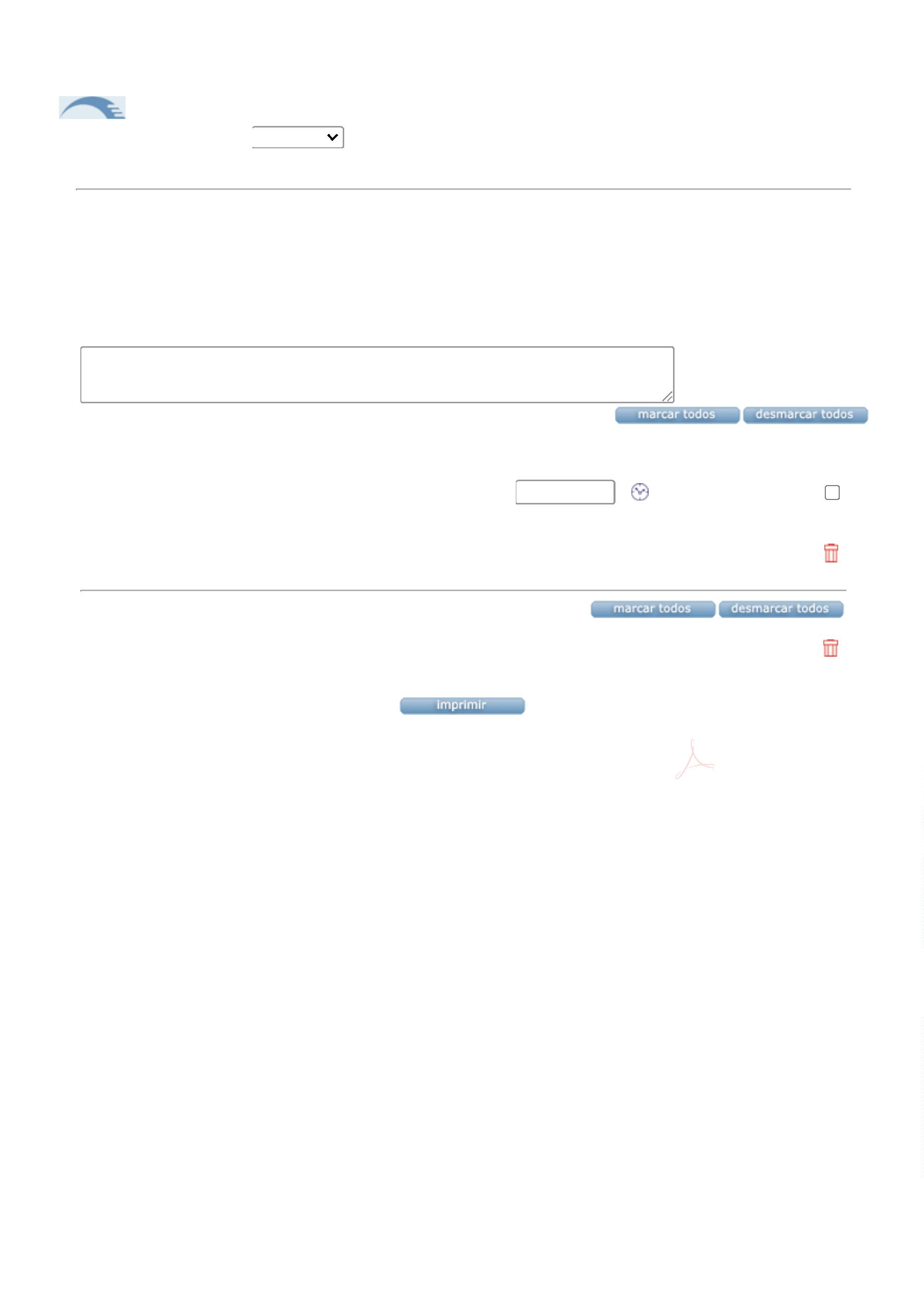 